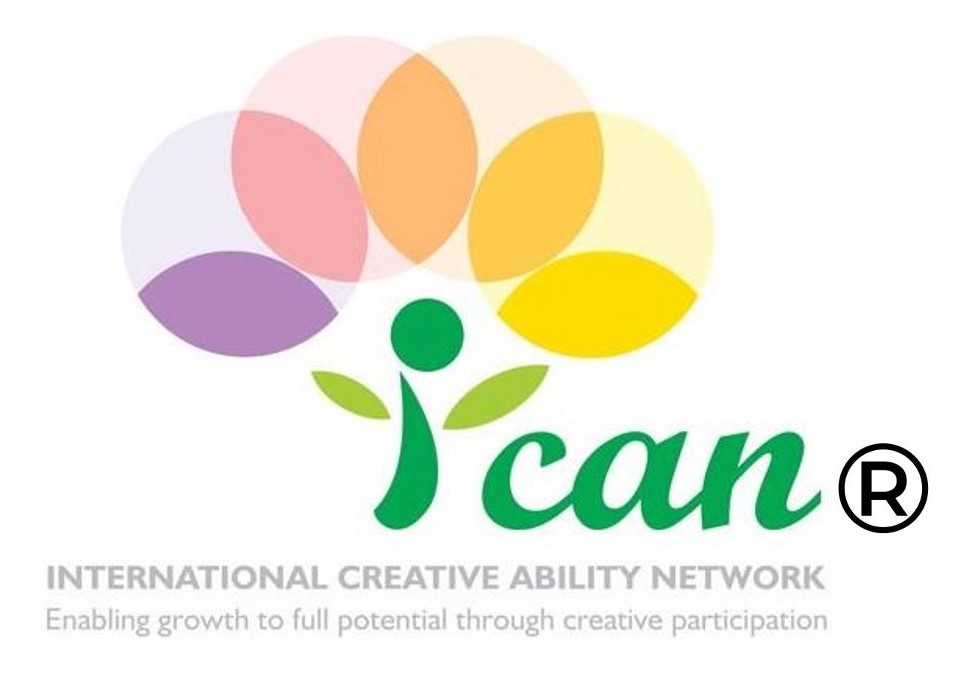 ICAN Celebrating OT Support Workers AwardThank you for your interest in the ICAN award for occupational therapy support workers.This information pack comprises:Instructions for nominationsAwards specific criteriaNomination formBackground and PurposeThe purpose of this award is to provide a financial award to occupational therapy support workers nominated by qualified and unqualified colleagues to receive recognition for making a significant contribution to developing the use of the VdT Model of Creative Ability within their clinical practice. Award: £200 for CPD activityClosing date for nominations: last Friday in April annually Instructions for nominationsNominations for this award are accepted for occupational therapy support workers.  More than one nomination can be submitted.  A separate Nomination Form and Supporting Statement must be submitted for each nomination.Nominations of occupational therapy support workers to receive this award must be received by 5.00pm on the last Friday in April of the year of application.  Nominations should be emailed to wendy@ican-uk.com An acknowledgement of the nomination will be sent to you by email. The winner of the award will be announced in May. With the permission of the winner this will be announced on the ICAN website. The winner will be encouraged to write a short piece for OT News, supported by colleagues and Dr Wendy Sherwood. Award specific criteriaThe nominated occupational therapy support worker must be:Employed within Health and Social Care as an occupational therapy support workerUsing the VdT Model of Creative Ability with supervision/regular support and guidance from a qualified occupational therapistFinancial award to contribute to costs of attending a continuing professional development event or to purchasing resources to support continuing professional developmentNomination ProcessComplete the Nomination Form in a typed formatProvide a Supporting Statement using no more than one side of A4 paperEmail to wendy@ican-uk.com to be received no later than 5.00pm on the last Friday in April. Supporting StatementUsing no more than one side of A4:Explain your reasons for nominating your colleague to receive this award, with clear explanation of:How the nominee has enabled or supported colleagues to apply the Model of Creative Ability in practice i.e. what has he/she done – clear examplesHow has this work contributed to occupational therapy service provision or to the service as a whole?How has this work benefited his/her colleagues/the team?How has this work impacted positively on patient care? Please ensure that you type your name on the statement and sign it. See nomination form. ICAN Celebrating OT Support Workers AwardNomination FormYour personal detailsWho are you nominating for the award?Please provide a supporting statement of no more than one side of A4 below.  Supporting statementTitleFirst nameSurnameAddress for correspondenceDay time telephone numberE-mail addressRelationship to nominee e.g. unqualifiedOT colleague/manager (please explain)How long have you known the nomineewithin the relationship stated above?TitleFirst nameSurnamePosition currently heldPosition held at time of work done for which nomination is made (if different)Work addressWork address (for the above)To your knowledge has the nominee received previous nominations for this award?Yes NoYour nameYour signatureDate 